DUBUQUE SENIOR HIGH SCHOOL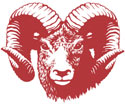 ATHLETIC DEPARTMENTBrent Cook, AD:  563-552-5522  bcook@dbqschools.orgBeth Woodward, Athletics Secretary:  563-552-5521  bwoodward@dbqschools.org  Gary Wittman, Men’s CC Coach   gwittman@dbqschools.orgLouis Fischer, Women’s CC Coach:  lfischer@dbqschools.org2016 Mississippi Valley Conference—VALLEY DIVISIONCross Country Championships Hosted by Dubuque Senior H.S.Thursday—October 13, 2016Location:	Dubuque Soccer ComplexSchools:	Cedar Falls, City High, Hempstead, Kennedy, Prairie, Washington, Dubuque SeniorConcessions:	Sandwiches, pop, candy available at the concession stand.Race Length:	All Men’s and Women’s races will be at 5000m.Order of Events:			3:30 pm 	Freshman/Sophomore Women	Unlimited entries, count 5		4:00 pm	Freshman/Sophomore Men		Unlimited entries, count 5		4:30 pm	Junior Varsity Women		Unlimited entries, count 5		5:00 pm	Junior Varsity Men			Unlimited entries, count 5		5:30 pm	Varsity Women			Enter 10, count 5		6:00 pm	Varsity Men				Enter 10, count 5		Race times are tentative and races may start ahead of schedule.  Order of events and the 			possibility of combining races (Fresh/Soph & JV) due to weather conditions will be 			considered if necessary.Maps: 	 	Course maps of an aerial view have been provided by IIW as a PDF. If you have not 			done so already, please save an electronic version for future meets held at the Soccer 			Complex.